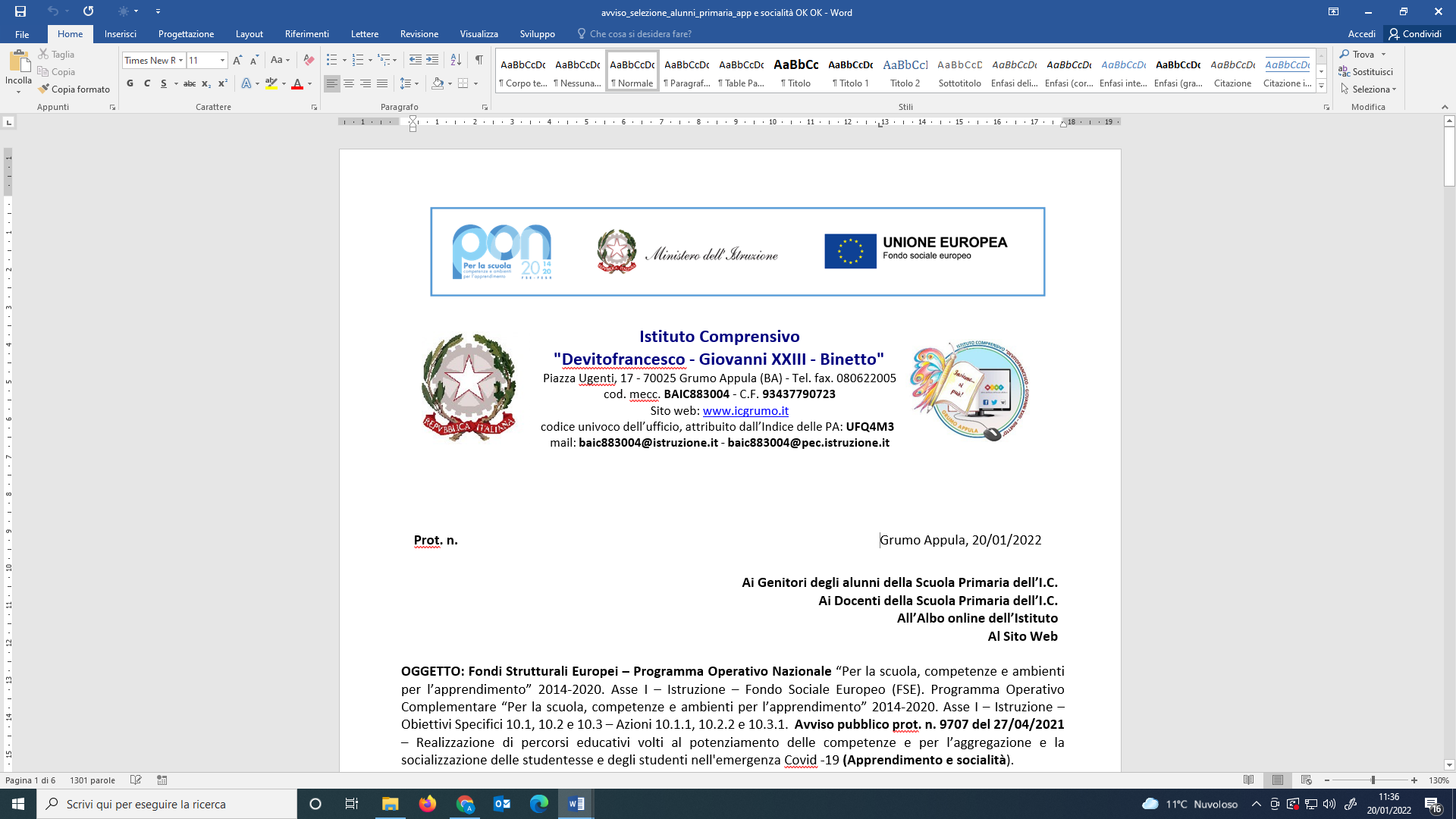 PON FESR Avviso pubblico prot.n. 20480 del 20 luglio 2021- FESRRealizzazione di reti locali, cablate e wireless, nelle scuoleGRIGLIA DI VALUTAZIONE ESPERTO PROGETTISTA INTERNOData,  ______________FIRMA _____________________Codice progettoTITOLOCUP13.1.1A-FESRPON-PU-2021-319 Cablaggio strutturato e sicuro all’interno degli edifici scolasticiI99J21004920006TITOLI OGGETTO DI VALUTAZIONEPUNTIVALUTAZIONE DEL CANDIDATOVALUTAZIONE DEL DIRIGENTELaurea vecchio ordinamento  in INFORMATICA o SCIENZE DELL’INFORMAZIONE15 puntiAbilitazione e idoneità all’insegnamento nel settore di pertinenza.5 puntiDocenza in corsi per abilitazioni all’insegnamento di Informatica in collaborazione con le Università3 per ogni annoMax 15 puntiDocenza in corsi organizzati dal MIUR per le tecnologie informatiche3 per ogni annoMax 15 puntiAttività di tutoraggio, in ambito informatico, in percorsi formativi cofinanziati dal PON scuola della durata non inferiore a 30 ore2 pt per ogni esp.Max 10 puntiCorsi di formazione e/o aggiornamento organizzati dalla P.A. o da altri Enti accreditati, della durata di almeno 10 ore1 per ogni esp.Max 5 puntiEsperienze all’interno di progetti PON FESR(valido solo se l’attività è stata prestata presso scuole pubbliche)2 pt per ogni esp.Max 10 puntiCompetenze informatiche certificate2 pt per certficazioneMax 10 puntiEsperienze professionali e di lavoro inerenti il settore Informatico.3 punti per ogni esp.Max 15 punti